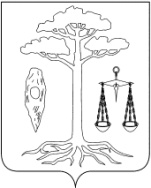 АДМИНИСТРАЦИЯ ТЕЙКОВСКОГО МУНИЦИПАЛЬНОГО РАЙОНАИВАНОВСКОЙ ОБЛАСТИР А С П О Р Я Ж Е Н И Е	                           от 06.05.2016  №  217-рг. ТейковоОб особом противопожарном режиме на территории Тейковского муниципального района в 2016 годуВ целях недопущения пожаров и гибели людей при пожарах в весенне-летний пожароопасный период, в рамках исполнения ст. 19  Федерального закона от 21.12.1994г. № 69-ФЗ «О пожарной безопасности», ст. 63 Федерального закона от 28.07.2008г. № 123-ФЗ «Технический регламент о требованиях пожарной безопасности», Указа Губернатора Ивановской области от 29.04.2016 № 62-уг «Об установлении противопожарного режима и режима повышенной готовности на территории Ивановской области» и в связи с введением с 30.04.2016 года на территории Ивановской области особого противопожарного режима:	1. Главам городского и сельского поселений, руководителям предприятий и организаций независимо от форм собственности принять к неукоснительному исполнению требования Указа Губернатора Ивановской области от 29.04.2016 № 62-уг «Об установлении противопожарного режима и режима повышенной готовности на территории Ивановской области».2. Утвердить состав штаба для оперативного реагирования и принятия мер по предотвращению и ликвидации пожаров на период действия  особого противопожарного режима на территории Тейковского муниципального района (прилагается). 3. Рекомендовать главам городского и сельских поселений:- проверить и откорректировать  планы действий по предупреждению и ликвидации  возможных ситуаций в случае возникновения лесоторфяных пожаров, обеспечения безопасности и защищённости объектов жизнеобеспечения;- уточнить состав сил и средств, привлекаемых на выполнение противопожарных мероприятий;- реализовать полномочия, предусмотренные Федеральным Законом от               06.10.2003г. № 131-ФЗ "Об общих принципах организации местного самоуправления в Российской Федерации" в части оснащения территорий общего пользования городского и сельских поселений первичными средствами тушения пожаров и противопожарным инвентарем, создание условий в границах городского и сельских поселений для организации деятельности добровольной пожарной дружины и участия граждан в обеспечении первичных мер пожарной безопасности в иных формах, а также принятия мер по локализации пожаров и спасению людей и имущества до прибытия подразделений пожарных служб в границах городского и сельских поселений;-  организовать силами добровольных пожарных патрулирование населенных пунктов, прилегающих к лесным массивам;- организовать обеспечение населенных пунктов городского и сельских поселений средствами звукового оповещения о пожаре, в том числе простейшими;- организовать работу по выявлению и сносу ветхих, бесхозных, неэксплуатируемых (списанных с баланса) зданий и сооружений, как источников потенциальных пожаров;- принять неотложные меры по обеспечению объектов и населенных пунктов водой для целей пожаротушения, ремонту неисправных пожарных гидрантов, обеспечить оборудование на реках, озерах и прудах пирсов для забора воды пожарными автомобилями и приспособленной для пожаротушения техникой;- установить  указатели расположения (проезда) мест забора воды в целях пожаротушения видимые в ночное время;4. Рекомендовать руководителям предприятий и организаций, независимо от  форм собственности:- очистить подведомственные территории от мусора и сухой травы, уделяя особое внимание территориям, прилегающим к трассам тепло-, газо- и электроснабжения;- предусмотреть восполнение финансовых и материальных ресурсов для оперативного реагирования на возможные чрезвычайные ситуации, связанные с пожарами;- запретить сжигание мусора и сухой травы, разжигание костров на подведомственных  территориях;- провести на общих собраниях инструктажи по правилам пожарной безопасности, особенно при нахождении в лесах;- при ухудшении пожарной обстановки организовать дежурство ответственных работников на предприятиях, в первую очередь находящихся вблизи лесных массивов; 5. Рекомендовать руководителям сельхозпредприятий:- произвести опашку полей, прилегающих к лесным массивам и населенным пунктам;- организовать обеспечение техники, задействованной в проведении сезонных работ на пожароопасных участках, искрогасителями и средствами пожаротушения;- восполнить резервы финансовых, материальных и медицинских ресурсов для оперативного реагирования на возможные чрезвычайные ситуации, связанные с пожарами;- организовать дополнительные противопожарные формирования  и обеспечить их необходимым инвентарём и техникой приспособленной для тушения пожаров;6. Рекомендовать ОГКУ «Тейковское лесничество» (Митронин В.М.):6.1. Принять меры по:- организации минерализованных и защитных полос, установки предупредительных знаков и шлагбаумов при въезде в леса;- осуществления патрулирования лесных массивов  на предмет нарушения гражданами правил поведения в лесах, привлекая при необходимости силы МО МВД РФ «Тейковский»;- осуществления постоянного мониторинга обстановки с пожарами в лесах и  информирования МКУ «ЕДДС Тейковского района» (тел. 8(49343)4-05-69) о каждом случае возгорания, о принимаемых мерах для предупреждения и ликвидации лесных пожаров.- запрещению разведения костров на торфяниках, в хвойных молодняках, на участках поврежденного леса, в местах с сухой травой и под кронами деревьев;- запрещению производства огневой очистки лесов;- по ограничению пребывания граждан в лесах и въезд в них транспортных средств. 7. Рекомендовать главам городского и сельских поселений, руководителям предприятий, учреждений и организаций с целью контроля за противопожарной обстановкой организовать мониторинг ситуации на подведомственных территориях. В случае возникновения очагов возгорания докладывать немедленно по телефонам:01, 112 – телефон единой службы спасения;8(49343) 4-05-69- МКУ «ЕДДС Тейковского муниципального района»;8(49343) 2-22-02 - дежурный 4 пожарный отряд ГПС Ивановской области»;8(49343) 4-08-20 – ОГКУ «Тейковское лесничество».8. Рекомендовать МО МВД РФ «Тейковский» (Полозов Б.Г.) в период действия особого противопожарного режима приблизить маршруты патрулирования к местам несанкционированного массового отдыха граждан в лесах и на прилегающих территориях.9. Рекомендовать отделению надзорной деятельности г. Тейково и Тейковского района УНД ГУ МЧС России по Ивановской области (Смагин В.В.) организовать взаимодействие с МО МВД РФ «Тейковский» и  ОГКУ «Тейковское лесничество» по вопросу проведения надзорных мероприятий, направленных на профилактику пожаров. 10. Установить, что решения, принятые штабом для оперативного реагирования и принятия мер по предотвращению и ликвидации пожаров на период действия  особого противопожарного режима по вопросам входящим в его компетенцию, являются обязательными для предприятий, организаций и учреждений, независимо от их подчиненности и форм собственности, а также для граждан.11. Отделу по делам гражданской обороны, чрезвычайным ситуациям и мобилизационной подготовке администрации Тейковского муниципального района (Волков С.В.) организовать информирование населения о мерах пожарной безопасности и правилах поведения в лесу в особый пожароопасный период.12. Контроль за исполнением настоящего распоряжения оставляю за собой.Глава Тейковскогомуниципального района 				       С.А. СеменоваПриложение к распоряжению администрацииТейковского муниципального района                                                        от ________________ № _________Состав штаба для оперативного реагирования и принятия мер по предотвращению и ликвидации пожаров на период действия  особого противопожарного режима на территории Тейковского муниципального районаРуководитель штаба – Семенова Светлана Анатольевна, глава Тейковского муниципального района.Заместитель руководителя штаба, Бакун Алексей Всеволодович- заместитель главы, начальник управления координации жилищно- коммунального, дорожного хозяйства и градостроительства;Члены штаба:Митронин Вячеслав Михайлович, лесничий ОГКУ «Тейковское лесничество» (по согласованию);Блохин Дмитрий Евгеньевич,  заместитель начальника полиции МО МВД России «Тейковский» (по согласованию);Волков Сергей Владимирович, заведующий отделом по делам гражданской обороны, чрезвычайным ситуациям и мобилизационной подготовке;Додуев Евгений Леонтьевич, начальник МКУ «Единая Дежурная Диспетчерская Служба»;Ипполитова Наталья Николаевна, заместитель главного врача ОБУЗ «Тейковская ЦРБ» (по согласованию);Смагин Владимир Викторович, начальник отделения надзорной деятельности г. Тейково и Тейковского района УНД ГУ МЧС России по Ивановской области (по согласованию);Трунов Михаил Александрович,  заместитель начальника 4 отряда ГПС Ивановской области(по согласованию);Андреев Вадим Анатольевич,  глава Нерльского городского поселения;Головкина Аня Апетовна, глава Новолеушинского сельского поселения;Калашников Владимир Витальевич, глава Большеклочковского сельского поселения;Мишарина Татьяна Петровна, глава Морозовского сельского поселения;Беляев Сергей Иванович, глава Новогоряновского сельского поселения;Васильев Дмитрий Вадимович, глава Крапивновского сельского поселения.